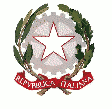     ISTITUTO COMPRENSIVO                         “Santorre di Santarosa”                              Via Alessandro Ferreri, n. 9 – 12038 Savigliano (CN)tel. 0172/712569             fax 0172/713911        C.F. 95022910046         C.M. CNIC85100Qwww.icsantarosasavigliano.edu.it     e-mail: cnic85100q@istruzione.it  cnic85100q@pec.istruzione.it    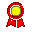 									Savigliano, 27/02/2020                                                                                                   A tutto il personale dell’I.C. Santorre di Santarosa di Savigliano ATA e DOCENTILA DIRIGENTE SCOLASTICAVISTO il DPCM del 25-2-2020;VISTA l’Ordinanza contingibile e urgente n. 1 del 23/02/2020 del Ministro della Salute di Intesa con il Presidente della Regione Piemonte “Misure urgenti in materia di contenimento e gestione dell’emergenza epidemiologica da COVID-2019”; VISTO l’art.1 comma 3 della predetta ordinanza;INVITAtutto il personale dell’I.C. Santorre di Santarosa di Savigliano ad una attenta lettura delle disposizioni sopra citate e ricorda  le seguenti  misure igieniche per le malattie a diffusione respiratoria da adottare, alla ripresa delle attività:Lavarsi spesso le mani con saponi o disinfettanti per  almeno 30/40 secondi;evitare il contatto ravvicinato con persone che soffrono di infezioni respiratorie;non toccarsi occhi, naso e bocca con le mani;coprirsi bocca e naso se si starnutisce o tossisce (per i collaboratori scolastici) Pulire le superfici dei banchi, delle cattedre, delle tastiere  con disinfettanti a base di cloro o alcol; nella pulizia dei bagni sarà importante usare i DPI;arieggiare frequentemente le aule e i locali scolastici;usare la mascherina solo si sospetta di essere malato;evitare il più possibile i contatti ravvicinati;se si usano fazzoletti di carta, gettarli immediatamente dopo l’uso nel cestino e non posarli sotto il banco e/o sulle scrivanie.Grazie per la collaborazione                                                                                                                       La Dirigente Scolastica                                                                                                                     Prof.ssa Emanuela Bussi   